Отчет о выполнении плана по устранению недостатков, выявленных в ходе независимой оценки качества условий оказания услуг муниципального автономного образовательного учреждения «Детский сад №6 города Шимановска» на 2021г.На сайте ДОУ создан раздел  «Часто задаваемые вопросы»В разделе «НОКО» размещены план и отчет по итогам НОК в 2020 году.Информация об обеспечении условий доступности, позволяющих инвалидам получать образовательные услуги наравне с другими (дублирование для инвалидов по слуху и зрению звуковой и зрительной информации; дублирование надписей, знаков и иной текстовой и графической информации знаками, выполненными рельефно-точечным шрифтом Брайля; возможность предоставления инвалидам по слуху (слуху и зрению) услуг сурдопереводчика (тифлосурдопереводчика)Финансирование не выделялось на оборудование помещений образовательной организации и прилегающей к ней территории с учетом доступности для инвалидов.Предоставления инвалидам по слуху (слуху и зрению) услуг. Организация предоставления услуги в дистанционном режиме или на дому. Планируется  создать "Консультационный центр" на странице нашего сайта.Официальный сайт ДОУ  в сети Интернет  оборудован альтернативной версии для инвалидов по зрению.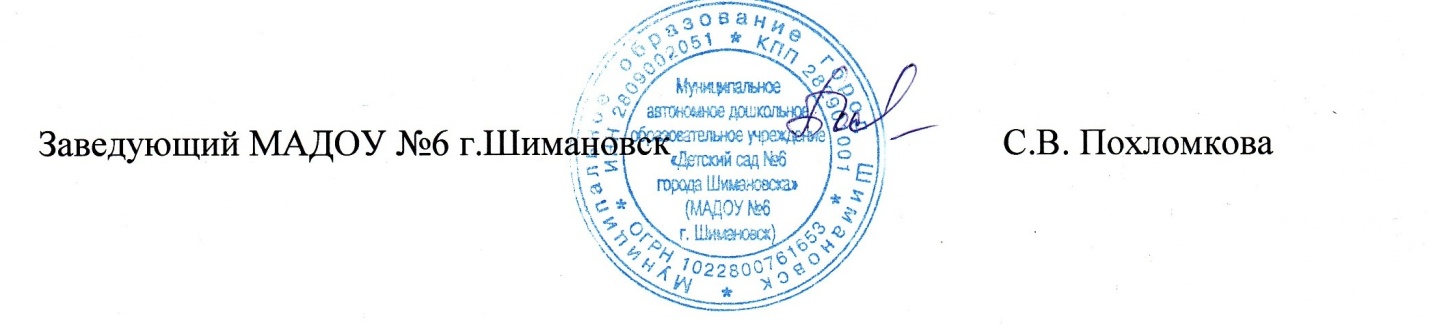 